БОЙОРОК                                                                           РАСПОРЯЖЕНИЕ«01» июнь 2018 й.                      № 15 р                        «01» июня 2018 г.О создании единой комиссии по осуществлению закупокдля нужд администрации сельского поселения Старотумбагушевский сельсовет муниципального района Шаранский район Республики БашкортостанВ соответствии с Федеральным законом от 05.04.2013 года № 44-ФЗ «О контрактной системе в сфере закупок товаров, работ, услуг для обеспечения государственных и муниципальных нужд» и в целях упорядочения работы по размещению заказов и соблюдения требований законодательства о контрактной системе в сфере закупок:1. Создать комиссию по определению поставщиков, подрядчиков, исполнителей администрации сельского поселения Старотумбагушевский сельсовет муниципального района Шаранский район Республики Башкортостан для осуществления закупок на поставку товаров, выполнение работ, оказание услуг для нужд Учреждений путем проведения электронных аукционов, запроса котировок.2. Утвердить состав постоянно действующей единой комиссии по осуществлению закупок (приложение N 1).3. Ознакомить членов единой комиссии по осуществлению закупок с данным распоряжением  под роспись.4. Распоряжение № 1 р от 31.01.2018 года «О создании единой комиссии по осуществлению закупок для нужд администрации сельского поселения Старотумбагушевский сельсовет муниципального района Шаранский район Республики Башкортостан» считать утратившим силу.5. Контроль за исполнением настоящего распоряжения  оставляю за собой.Глава сельского поселения                               И.Х. БадамшинПриложение N 1Состав по осуществлению закупокдля нужд администрации сельского поселения Старотумбагушевский сельсовет муниципального района Шаранский район Республики БашкортостанПредседатель единой комиссии:Бадамшин Ильдар Халимович - глава сельского поселения Старотумбагушевский сельсовет муниципального района Шаранский район Республики БашкортостанСекретарь единой комиссии:Ушкова Зульфира Забировна - специалист по закупкам МКУ «Централизованная бухгалтерия сельских поселений муниципального района Шаранский район Республики Башкортостан»Члены единой комиссии:Гумерова Алена Давлетбаевна– управляющий делами администрации сельского поселения Старотумбагушевский сельсовет муниципального района Шаранский район Республики Башкортостан;Минлигареев Рудольф Миргасимович – специалист 1 категории администрации сельского поселения Старотумбагушевский сельсовет муниципального района Шаранский район Республики БашкортостанШамшеев Владимир Владиславович – заведующий филиалом МБОУ «СОШ № 2 с. Шаран» - ООШ д. Старотумбагушево, депутат Совета сельского поселения Старотумбагушевский сельсовет муниципального района Шаранский район Республики БашкортостанС распоряжением ознакомлены:Бадамшин И.Х._______________________Ушкова З.З.__________________________Гумерова А.Д.________________________Минлигареев Р.М._____________________Шамшеев В.В. _______________________Башкортостан РеспубликаһыныңШаран районымуниципаль районыныңИске Томбағош ауыл советыауыл биләмәһе ХакимиәтеҮҙәк урамы, 14-се йорт, Иске Томбағош ауылыШаран районы Башкортостан Республикаһының 452636 Тел.(34769) 2-47-19, e-mail:sttumbs@yandex.ruwww.stumbagush.sharan-sovet.ru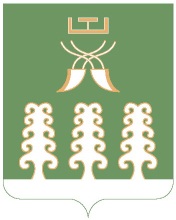 Администрация сельского поселенияСтаротумбагушевский сельсоветмуниципального районаШаранский районРеспублики Башкортостанул. Центральная, д.14 д. Старотумбагушево                             Шаранского района Республики Башкортостан, 452636 Тел.(34769) 2-47-19, e-mail:sttumbs@yandex.ru,www.stumbagush.sharan-sovet.ru